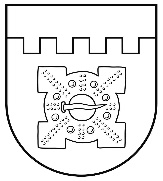 LATVIJAS REPUBLIKADOBELES NOVADA DOMEBrīvības iela 17, Dobele, Dobeles novads, LV-3701Tālr. 63707269, 63700137, 63720940, e-pasts dome@dobele.lvLĒMUMSDobelē2022. gada 27. oktobrī                                                                                                Nr.490/19(prot.Nr.19, 6.§)Par Dobeles novada domes saistošo noteikumu Nr.37 ’’Grozījumi Dobeles novada domes 2021. gada 19. jūlija saistošajos noteikumos Nr. 1 ’’Dobeles novada pašvaldības nolikums”” apstiprināšanuPamatojoties uz likuma „Par pašvaldībām” 21. panta pirmās daļas 1. punktu, 6. punktu, 24. panta pirmo daļu, otrās daļas 12. punktu, trešo daļu, 61. panta pirmo daļu, atklāti balsojot: PAR – 15 (Ģirts Ante, Kristīne Briede, Sarmīte Dude, Māris Feldmanis, Ivars Gorskis, Edgars Laimiņš, Sintija Liekniņa, Ainārs Meiers, Sanita Olševska, Andris Podvinskis, Dace Reinika, Edgars Gaigalis, Guntis Safranovičs, Andrejs Spridzāns, Indra Špela), PRET – nav, ATTURAS – 1 (Viesturs Reinfelds), NEBALSO – nav, Dobeles novada dome NOLEMJ:Apstiprināt Dobeles novada domes saistošos noteikumus Nr.37 ’’Grozījumi Dobeles novada domes 2021. gada 19. jūlija saistošajos noteikumos Nr. 1 ’’Dobeles novada pašvaldības nolikums”” (turpmāk - saistošie noteikumi) (pielikumā).Nosūtīt saistošos noteikumus un to paskaidrojuma rakstu triju darba dienu laikā pēc to parakstīšanas Vides aizsardzības un reģionālās attīstības ministrijai zināšanai.Uzdot atbildīgajām administrācijas amatpersonām nodrošināt saistošo noteikumu nosūtīšanu, publicēšanu un pieejamību, un iedzīvotāju informēšanu.Domes priekšsēdētājs			I.GorskisPielikumsDobeles novada domes 2022. gada 27. oktobralēmumam Nr. 490/19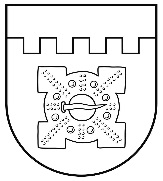 LATVIJAS REPUBLIKADOBELES NOVADA DOMEBrīvības iela 17, Dobele, Dobeles novads, LV-3701Tālr. 63707269, 63700137, 63720940, e-pasts dome@dobele.lvAPSTIPRINĀTSar Dobeles novada domes2022. gada 27. oktobralēmumu Nr. 490/192022. gada 27. oktobrī					Saistošie noteikumi Nr.37Grozījumi Dobeles novada domes 2021. gada 19. jūlija saistošajos noteikumos Nr. 1 ’’Dobeles novada pašvaldības nolikums” Izdoti saskaņā ar likuma „Par pašvaldībām” 21. panta pirmās daļas 1. punktu un 24. pantuIzdarīt Dobeles novada domes 2021. gada 19. jūlija saistošajos noteikumos Nr.1 ’’Dobeles novada pašvaldības nolikums”, turpmāk tekstā – saistošie noteikumi,  šādus grozījumus:Papildināt saistošo noteikumu 6. punktu ar 6.24. apakšpunktu šādā redakcijā :“6.24. Vidi degradējošu būvju komisiju;”Papildināt saistošo noteikumu 6. punktu ar 6.25. apakšpunktu šādā redakcijā :“6.25. Dobeles novada pašvaldības stipendiju piešķiršanas komisiju. ”Domes priekšsēdētājs		I.GorskisPaskaidrojuma rakstsDobeles novada domes 2022. gada 27. oktobra saistošajiem noteikumiem Nr.37’’Grozījumi Dobeles novada domes 2021. gada 19. jūlija saistošajos noteikumos Nr.1 ’’Dobeles novada pašvaldības nolikums””Domes priekšsēdētājs			I.GorskisPaskaidrojuma raksta sadaļasNorādāmā informācija1. Saistošo noteikumu nepieciešamības pamatojumsAtbilstoši likuma “Par pašvaldībām” 23. pantam domes darba organizāciju nosaka pašvaldības nolikums. Saskaņā ar likuma 24. panta pirmo daļu pašvaldības nolikums ir saistošie noteikumi, kas nosaka pašvaldības pārvaldes organizāciju, lēmumu pieņemšanas kārtību, iedzīvotāju tiesības un pienākumus vietējā pārvaldē, kā arī citus pašvaldības darba organizācijas jautājumus. Konstatēts, ka ir nepieciešams veikt pašvaldības nolikuma grozīšanu un precizēšanu atbilstoši domes pieņemtajiem lēmumiem un politiskajai gribai, līdz ar to izdarāmi grozījumi 2021.gada 19.jūlija saistošajos noteikumos Nr.1 „Dobeles novada pašvaldības nolikums”. Dobeles novada dome ir apstiprinājusi Dobeles novada pašvaldības saistošos noteikumus Nr.32 „Par Dobeles novada pašvaldības stipendiju piešķiršanas kārtību”, kuru 14. punkts nosaka, ka ar domes lēmumu apstiprināta komisija izvērtē pretendentu pieteikumus un tiem pievienotos dokumentus un sagatavo lēmuma projektu par stipendiju piešķiršanu.Dobeles novada dome ir apstiprinājusi saistošos noteikumus Nr. 35, kuru 6. punkts nosaka, ka lēmumus par būves klasificēšanu par vidi degradējošu, sagruvušu vai cilvēku drošību apdraudošu, vai lēmumu par attiecīga statusa atcelšanu,  kā arī lēmumu par būvi, kuras būvniecībā pārsniegts normatīvajos aktos noteiktais kopējais būvdarbu veikšanas ilgums, pieņem Vidi degradējošo būvju komisija.2. Īss projekta satura izklāstsAr saistošajiem noteikumiem Dobeles novada dome nosaka precīzāku pašvaldības pārvaldes struktūru.3. Informācija par plānoto projekta ietekmi uz pašvaldības budžetuKomisiju darbība tiks nodrošināta no Dobeles novada pašvaldības budžeta līdzekļiem.4. Informācija par plānoto projekta ietekmi uz uzņēmējdarbības vidi pašvaldības teritorijāNav attiecināms.5. Informācija par administratīvajām procedūrāmSaistošie noteikumi neskar administratīvās procedūras un nemaina privātpersonām veicamās darbības līdzšinējo kārtību. 